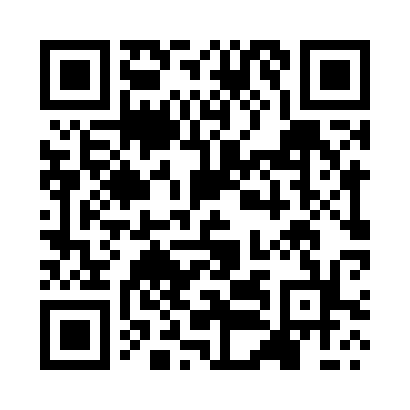 Prayer times for Limpio, ParaguayMon 1 Apr 2024 - Tue 30 Apr 2024High Latitude Method: NonePrayer Calculation Method: Muslim World LeagueAsar Calculation Method: ShafiPrayer times provided by https://www.salahtimes.comDateDayFajrSunriseDhuhrAsrMaghribIsha1Mon4:435:5911:543:165:486:592Tue4:445:5911:533:165:476:583Wed4:446:0011:533:155:466:574Thu4:446:0011:533:145:456:565Fri4:456:0111:523:145:446:556Sat4:456:0111:523:135:436:547Sun4:466:0211:523:125:426:538Mon4:466:0211:523:125:416:539Tue4:466:0311:513:115:406:5210Wed4:476:0311:513:115:396:5111Thu4:476:0311:513:105:386:5012Fri4:486:0411:513:095:376:4913Sat4:486:0411:503:095:366:4814Sun4:486:0511:503:085:356:4715Mon4:496:0511:503:075:346:4616Tue4:496:0611:503:075:336:4517Wed4:496:0611:493:065:326:4518Thu4:506:0711:493:055:316:4419Fri4:506:0711:493:055:316:4320Sat4:516:0711:493:045:306:4221Sun4:516:0811:493:045:296:4122Mon4:516:0811:483:035:286:4123Tue4:526:0911:483:025:276:4024Wed4:526:0911:483:025:266:3925Thu4:536:1011:483:015:266:3826Fri4:536:1011:483:015:256:3827Sat4:536:1111:473:005:246:3728Sun4:546:1111:472:595:236:3629Mon4:546:1211:472:595:226:3630Tue4:546:1211:472:585:226:35